MEMORANDUMTo:		Honorable Catherine E. Pugh, Honorable Joan M. Pratt,		Mr. Andre Davis, Mr. Rudy ChowFrom:		Bernard C. “Jack” YoungDate:		February 5, 2018Re:		Board of Estimates Agenda Items for February 7, 2018The items on the Board of Estimates Agenda for February 7, 2018 are to be assigned as follows:ROUTINE AGENDA ITEMS: (To be acted upon collectively)NON-ROUTINE AGENDA ITEMS: (To be acted upon individually)h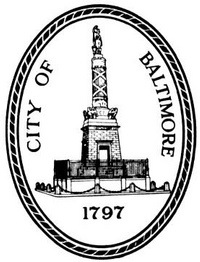 Bernard C. “Jack” YoungPresident,Baltimore City Councilh100 N. Holliday Street, Room 400  Baltimore, Maryland 21202410-396-4804  Fax: 410-539-0647P1BOARDS AND COMMISSIONS1. Prequalification of Contractors2. Prequalification of Architects and EngineersP2Parking Authority of Baltimore City (PABC) – Parking Facility Rate Adjustments P3Parking Authority of Baltimore City (PABC) – Parking Facility Rate AdjustmentsP4Space Utilization Committee – Lease AgreementP5Department of Real Estate – DeedP6-9OPTIONS/CONDEMNATIONS/QUICK-TAKESP10Employees’ Retirement System (ERS) – Subscription AgreementP11Retiree Benefit Trust/Employees’ Retirement System – Subscription Agreement P12-13Department of Housing and Community Development (DHCD) – Acquisition by Gift P14-15Department of Housing and Community Development (DHCD) – Acquisition by GiftP17PROPOSALS AND SPECIFICATIONSP18Office of the State’s Attorney - Intergovernmental AgreementP19Department of Human Resources – Consulting AgreementsP20Mayor’s Office of Criminal Justice (MOCJ) – Service AgreementP21-22Department of Transportation – Minor Privilege Permit ApplicationsP23Department of Transportation – Right-of-Entry AgreementsP24Department of Transportation – Developer’s Agreement No. 1549P25Department of Public Works/Office of Engineering and Construction – Full Release of Retainage AgreementP26-27Department of Public Works/Office of Engineering and Construction (DPW) – Task Assignment P28-29Department of Public Work/Office of Engineering and Construction – Agreement P30-31Department of Public Works/Office of Engineering and Construction (DPW) – Task Assignment P32-34Department of Public Work/Office of Engineering and Construction – Amendment No. 1 to Agreement P35-36Department of Public Works/Office of Engineering and Construction – Agreement for Post Award ServicesP37-41RECOMMENDATIONS FOR CONTRACT AWARDS/REJECTIONSP42-44Mayor’s Office of Human Services – Provider AgreementsP45-49INFORMAL AWARDS, RENEWALS, INCREASES TO CONTRACTS AND EXTENSIONSP50Bureau of the Budget and Management Research – Fiscal 2019 Budget Planning Calendar P51-53Health Department – AgreementsP54Health Department – Amendment No. 3 to Notice of Grant AwardP55-56Health Department - Expenditure of FundsP57-66TRAVEL REQUESTSP67ANNOUNCEMENT OF BIDS RECEIVED AND OPENING OF BIDS, AS SCHEDULEDP16Department of Audits – Performance Audit Report – Department of Finance – Fiscal Year Ended June 30, 2016 and 2015 (Item 1)P16Department of Audits – Performance Audit Report – Baltimore Development Corporation – Fiscal Year Ended June 30, 2016 and 2015 (Item 2)P16Department of Audits  – Performance Audit Report – Department of General Services – Fiscal Year Ended June 30, 2016 and 2015 (Item 3)